國立嘉義特殊教育學校　 112  學年度第2學期　   表格02 輔具借用需求調查表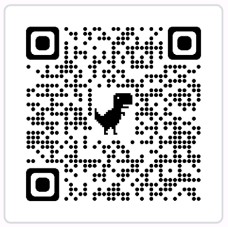 請使用右圖掃瞄，線上登記，省時省力又環保。學部：＿＿＿＿　班級：＿＿＿＿　導師簽名：＿＿＿＿＿＿   星期節次一一二三四1234567※請以「代碼」方式填入所需借用之時段！※填妥後，請於  02/23(五)   前交回 復健組 彙整，謝謝！※請以「代碼」方式填入所需借用之時段！※填妥後，請於  02/23(五)   前交回 復健組 彙整，謝謝！※請以「代碼」方式填入所需借用之時段！※填妥後，請於  02/23(五)   前交回 復健組 彙整，謝謝！※請以「代碼」方式填入所需借用之時段！※填妥後，請於  02/23(五)   前交回 復健組 彙整，謝謝！※請以「代碼」方式填入所需借用之時段！※填妥後，請於  02/23(五)   前交回 復健組 彙整，謝謝！※請以「代碼」方式填入所需借用之時段！※填妥後，請於  02/23(五)   前交回 復健組 彙整，謝謝！※請以「代碼」方式填入所需借用之時段！※填妥後，請於  02/23(五)   前交回 復健組 彙整，謝謝！存放地點存放地點輔具名稱輔具名稱輔具名稱輔具名稱代碼輔具器材室(一)輔具器材室(一)特製三輪車(mini綠)特製三輪車(mini綠)特製三輪車(mini綠)特製三輪車(mini綠)1輔具器材室(一)輔具器材室(一)特製三輪車(大綠)特製三輪車(大綠)特製三輪車(大綠)特製三輪車(大綠)2輔具器材室(一)輔具器材室(一)特製三輪車(大藍1)特製三輪車(大藍1)特製三輪車(大藍1)特製三輪車(大藍1)3輔具器材室(一)輔具器材室(一)特製三輪車(大藍2)特製三輪車(大藍2)特製三輪車(大藍2)特製三輪車(大藍2)4輔具器材室(一)輔具器材室(一)特製三輪車(大黃)特製三輪車(大黃)特製三輪車(大黃)特製三輪車(大黃)5輔具器材室(一)輔具器材室(一)步態訓練器(M綠)步態訓練器(M綠)步態訓練器(M綠)步態訓練器(M綠)6高職部2F高職部2F步態訓練器(L藍)步態訓練器(L藍)步態訓練器(L藍)步態訓練器(L藍)7高職部2F高職部2F步態訓練器(XL紫)步態訓練器(XL紫)步態訓練器(XL紫)步態訓練器(XL紫)8高職部1F高職部1F特製三輪車(大藍1)特製三輪車(大藍1)特製三輪車(大藍1)特製三輪車(大藍1)9高職部1F高職部1F特製三輪車(大藍2)特製三輪車(大藍2)特製三輪車(大藍2)特製三輪車(大藍2)10復健館1F復健館1F接龍式三輪車(黃)接龍式三輪車(黃)接龍式三輪車(黃)接龍式三輪車(黃)11復健館1F復健館1F接龍式三輪車(綠)接龍式三輪車(綠)接龍式三輪車(綠)接龍式三輪車(綠)12復健館1F復健館1F接龍式三輪車(橘)接龍式三輪車(橘)接龍式三輪車(橘)接龍式三輪車(橘)13